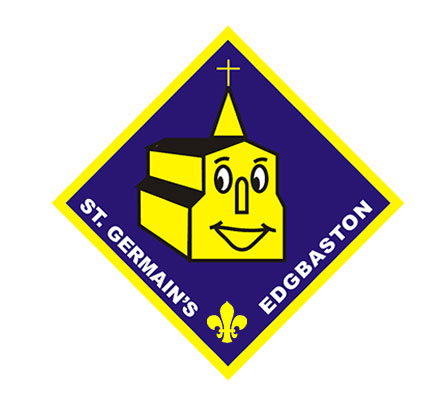 74th BIRMINGHAM SCOUTS GROUPST GERMAIN’S EDGBASTON 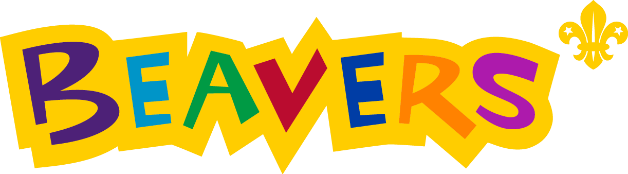 April – July Activity Calendar 2016DateActivityBadge14 April 16Game Night21 April 16 Tent BuildingCamp + My Outdoor Challenge28 April 16Build a fireCamp + My Outdoor Challenge5 May 16KnotsCamp + My Outdoor Challenge12 May 16Talk about Nature Centre TripExplore19 May 16Animal ActivityMy Outdoor Challenge26 May 16Pioneering ProjectCamp28 – 30 May FAMILY CAMP2 June 16 HALF TERM9 June 16Accident and Emergency My Outdoor Challenge16 June 16Natural ActivityMy Outdoor Challenge23 June 16 Build a bugMy Outdoor Challenge30 June Bird FeedersMy Outdoor Challenge7 JulyWhose paw print?My Outdoor Challenge14 JulyWater Fight